13.1	النظر في تحديد نطاقات تردد من أجل التطوير المستقبلي للاتصالات المتنقلة الدولية (IMT)، بما في ذلك إمكانية توزيع ترددات إضافية للخدمة المتنقلة على أساس أولي، وفقاً للقرار 238 (WRC-15)؛الجزء 5 - نطاق التردد GHz 71-66خلفيةيُوزَّع نطاق التردد GHz 71-66 على أساس أولي للخدمات بين السواتل والخدمات المتنقلة الساتلية وخدمات الملاحة الراديوية الساتلية والخدمات المتنقلة وخدمات الملاحة الراديوية. وحتى الآن، أجري عدد قليل جداً من الدراسات لتأكيد توافق الاتصالات المتنقلة الدولية مع بعض الشبكات القائمة أو المخطط لها العاملة في إطار هذه التوزيعات كجزء من الأعمال التحضيرية للبند 13.1 من جدول أعمال المؤتمر العالمي للاتصالات الراديوية لعام 2019 (WRC-19).ويؤدي النفاذ إلى الطيف المعفى من الترخيص دوراً مهماً في تقديم التوصيلية للمستخدمين في جميع أنحاء العالم. واعترافاً بذلك، حددت العديد من البلدان نطاق التردد هذا للتكنولوجيات المعفاة من الترخيص (مثل WiGig). وفي الولايات المتحدة، قررت لجنة الاتصالات الفيدرالية (FCC) الحفاظ على الاستخدام غير المرخص للنطاق GHz 71-64.وفي العديد من الإدارات، ينظَّم استخدام التطبيقات في الخدمة المتنقلة للنطاق 71-66 GHz على أساس معفى من الترخيص ومحايد من حيث التكنولوجيا، على غرار النطاقين GHz 2,4 وGHz 5. ووفقاً لهذا النهج، اعتمد المنظمون قواعد للأجهزة غير المرخصة المصممة لمنع التداخل الضار على الخدمات الراديوية المجازة من خلال فرض قيود على قدرة المرسل والبث الهامشي، في حين وضعت دوائر الصناعة معايير، في إطار هذه القواعد، تهدف عموماً إلى ضمان تشارُك الأجهزة غير المرخصة التعاوني في الطيف. وعاد هذا النهج بالعديد من الفوائد والمنتجات المبتكرة للمستهلكين. وينطوي تحديد النطاق GHz 71-66 للاتصالات المتنقلة الدولية في المؤتمر WRC-19 على خطر تعطيل هذا الحراك إذ يخص ضمناً تطبيق خدمة متنقلة (أي الاتصالات المتنقلة الدولية) بنظام تنظيمي مختلف عن ذاك الساري على سائر التطبيقات الأخرى.ومن المهم أيضاً إدراك حداثة عهد النظام الإيكولوجي المعفى من الترخيص في مدى التردد GHz 60/70. ذلك أن الأجهزة العاملة بالغيغابتات المتعددة قد بدأت للتو تظهر في الأسواق. وما برح تزايد الطلب يدفع عجلة التطورات التكنولوجية نحو معدلات صبيب أعلى بكثير (20 Gbps فأعلى)، وهي معدلات لا سبيل لتحقيقها إلا بسعة طيفية مقابلة. وتُبذل، في قطاع الاتصالات الراديوية، جهود حثيثة لتعزيز تنفيذ أنظمة الشبكات اللاسلكية متعددة الغيغابتات (MGWS) في نطاق التردد GHz 71-66. ويصعب التنبؤ بالكيفية التي ستتطور بها التكنولوجيات والاحتياجات من الطيف ومتطلبات السوق وعوامل أخرى في مدى التردد هذا. وبغياب هذا الفهم، من شأن إجراء تنظيمي على مستوى معاهدة دولية بشأن النطاق GHz 71-66، في المؤتمر WRC-19 في إطار البند 13.1 من جدول الأعمال، أن يكون سابقاً لأوانه وأن يؤدي إلى نتائج عكسية. ولن يحقق تحديد النطاق GHz 71-66 للاتصالات المتنقلة الدولية الشيء الكثير في سبيل التنسيق الدولي. لا بل إن مثل هذا الإجراء من شأنه أن يعرقل كثيراً العمليات القائمة وأن يوهن عزيمة البحث والتطوير الجاري في أنواع أخرى من تكنولوجيات الغيغابتات المتعددة.المـادة 5توزيع نطاقات الترددالقسم IV - جدول توزيع نطاقات التردد
(انظر الرقم 1.2)NOC	IAP/11A13A5/1GHz 81-66الأسباب:	لم تُجرَ دراسات في التحضير للمؤتمر WRC-19 لإظهار توافق الاتصالات المتنقلة الدولية مع شبكات الخدمات الفضائية القائمة والمخطط لها ومع أنظمة الملاحة الراديوية في النطاق GHz 71-66. ومن شأن تحديد الاتصالات المتنقلة الدولية (IMT) في النطاق GHz 71-66 أن يرتد بنتائج عكسية على تحقيق التنسيق الدولي لأن العديد من الإدارات أكدت خططاً لتنفيذ تكنولوجيات معفاة من الترخيص مثل أنظمة الشبكات اللاسلكية متعددة الغيغابتات (MGWS). ___________المؤتمر العالمي للاتصالات الراديوية (WRC-19)
شرم الشيخ، مصر، 28 أكتوبر - 22 نوفمبر 2019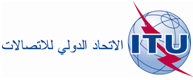 الجلسة العامةالإضافة 5
للوثيقة 11(ADD.13)-A13 سبتمبر 2019الأصل: بالإنكليزية/بالإسبانيةالدول الأعضاء في لجنة البلدان الأمريكية للاتصالات (CITEL)الدول الأعضاء في لجنة البلدان الأمريكية للاتصالات (CITEL)مقترحات بشأن أعمال المؤتمرمقترحات بشأن أعمال المؤتمربند جدول الأعمال 13.1بند جدول الأعمال 13.1التوزيع على الخدماتالتوزيع على الخدماتالتوزيع على الخدماتالإقليم 1الإقليم 2الإقليم 371-66	بين السواتل			متنقلة   558.5  553.5			متنقلة ساتلية			ملاحة راديوية			ملاحة راديوية ساتلية			554.571-66	بين السواتل			متنقلة   558.5  553.5			متنقلة ساتلية			ملاحة راديوية			ملاحة راديوية ساتلية			554.571-66	بين السواتل			متنقلة   558.5  553.5			متنقلة ساتلية			ملاحة راديوية			ملاحة راديوية ساتلية			554.5